ANALÝZA ZHODNOCENÍ SOUČASNÉHO STAVU OSOBNÍCH ÚDAJŮ A NÁVRH IMPLEMENTACE GDPR PRO OBEC VLTAVICECharakteristika posuzovaného subjektuObec Vltavice má 7 členů zastupitelstva, 201 obyvatel. Obec má zároveň příspěvkovou organizaci Mateřskou školku.Tato analýza se týká výlučně obce Vltavice. Struktura obecního úřaduObecní úřad tvoří starosta, místostarosta, případně zaměstnanci obce zařazení do obecního úřadu. Úřední hodiny obecního úřad v obci Vltavice jsou:Pondělí:	13:30 – 15:30Středa:		15:00 – 18:00Pátek:		17:00 – 19:00Obecná struktura uchovávání osobních údajů v obci (současný popis)Obec Vltavice a Úřad pro ochranu osobních údajů.V současné době má obec Vltavice na Úřadu pro ochranu osobních údajů hlášeno provozování kamerového systému, který snímá dvůr, kopie listiny je přílohou číslo 1 této analýzy.Technické a organizační opatření obce VltaviceV současné době obec Vltavice provádí novelizaci technických a organizačních opatření v takové formě, aby bylo v souladu s GDPR.Obec má zpracované následující předpisy:organizační řád, spisový a skartační řád schválený věcně a místně příslušným archivem, vnitřní organizační směrnice o vedení účetnictví, směrnice pro poskytování a účtování cestovních náhradJaké jsou na obecním úřadě elektronické zdroje?Za zajištění jednotlivých informačních systémů odpovídá správce informačního systému. V obci Vltavice jsou tyto elektronické zdroje/evidence:Systém ÚĆTOÚčetní systém, který tvoří základ pro agendu daňových dokladů a faktur, nyní se připravuje realizace opatření, která uvede systém do souladu s GDPR. Je v něm vedena spisová služba, evidence obyvatel, Czech Point a případná konverze dokumentů.Systém KNJde o speciální software, který umožňuje nahlížení do stavebních pozemkůVeřejné zakázky a výběrová řízeníEvidence je vedena v tabulce EXCELPřípadně další. 	Evidence obyvatelEvidence včelařůDalší různé agendy, je to velmi individuální a záleží na jednotlivé obci!Jaké jsou na obecním úřadě listinné zdroje? Listiny jsou uloženy ve skříni v kanceláři starosty, včetně pracovních smluv. Pracovním smlouvám je věnována samostatná kapitola této analýzy. Zdroje osobních údajů jsou rozloženy dle jednotlivých agend a jsou v šanonu ve skříni. Na základě rozdělení skříně budou poté očíslovány. Návrh implementace Vytvoření přehledů a seznamůNa základě návrhu implementace a dosažení souladu s GDPR byly vytvořeny tyto následující seznamy. Jde o seznam agend, který obsahuje veškeré poznatky o jednotlivých agendách, agendy dále navazují na agendové listy. Na základě tohoto seznamu je zhodnocen soulad s GDPR v jednotlivých agendách v této analýze. V případě, že došlo ke zhodnocení nesouladu, analýza navrhuje patřičná opatření případně konzultaci s dozorovým úřadem.Tato analýza tvoří ucelený řetězec společně s přílohami a evidencemi.Doplnění vnitřních předpisůNa obecním úřadu Organizační řád (vydat, pokud nebyl vydán)Spisový a skartační řád (např. revize skartačních dob)Provozní řád informačního systémuSeznam evidencí a dokumentůSeznam osob, které mají přístup k osobním údajům ze ZR obyvatel s popisem opatření, dle kterých lze určit, komu byly a jsou tyto údaje předávány.Seznam osob, které mají přístup k Czech Pointu s popisem opatření, dle kterých lze určit, komu byly a jsou tyto údaje předávány.Seznam klíčů k budově a komu byly přidělenyPravidla pro přijímání petic a vyřizování stížnostíSeznam informačních systémů a programů s popisem certifikací a bezpečnostního systémuSměrnice na ochranu osobních údajůSeznam razítekSeznam rizikových zpracováníJelikož obec Vltavice je obcí 1. typu, lze předpokládat, že většinu zpracování osobních údajů bude provádět na základě čl. 6.odst. 1 písm. c), tedy plnění zákonné povinnosti obce, případně písm. e), kdy bude docházet ke zpracování na základě veřejného zájmu nebo písm. b) na základě plnění smlouvy.Na základě pečlivého studia dokumentů v rámci ochrany osobních údajů byly zjištěny některé agendy, které vykazují vyšší míru rizika incidentních hrozeb. Dodavatelé IT softwarů a programůPro elektronické zdroje se zajistí dokumentace všech IT programů, které obecní úřad používá a postupnými kroky se zároveň bude chystat systémová příručka. V systémové příručce obce Vltavice budou následující body: Popis implementovaného systému nebo programu (nutné podmínky pro instalaci a následný provozLicenční podmínkyPopis podpory uživatele (hot-line, helpdesk)Bezpečnostní podmínky (jak je systém zabezpečen – přístupy, šifrování, zálohování a bezpečnostní kopie).Popisy systémem vytvářených logů – systémových a transakčníchZprávy a výsledky testů a certifikací, které informační systém nebo program získalPřípadně cloudové službyV současné době obec Vltavice nevyužívá cloudové služby a nemá to ani v plánu. Pokud ale po změně vedení, případně jiného vedení, obec Vltavice tyto služby začne používat, obec Vltavice si vyžádá informace o tom, kde se úložiště nachází a že úložiště je zabezpečeno podle GDPR. Evidence, které spadají pod písm. 2 c) jsou evidovány v pdf souborech, případně excelových souborech. V takové fázi lze doporučit, aby došlo k šifrování takových souborů, v případě předávání k 3. osobám lze doporučit, aby byly individuálně smluvně upraveny.Smluvní vztahy s dodavateli softwaruObec Vltavice v rámci svých elektronických zdrojů a informačních systémů se písemně dotáže dodavatelů IS programů, zda jeho systém budou včas na GDPR připraven a že smluvní strany jsou připraveny spolupracovat s pověřencem pro ochranu osobních údajů, včetně kooperace s případnými kontrolami Takové prohlášení bude v písemné formě v dodatku jednotlivé smlouvy se zpracovatelem. Zároveň obec Vltavice bude písemně po dodavateli IT softwaru požadovat:Závazek spolupracovat s pověřencem pro ochranu osobních údajůSubjekt údajů bude mít dobrou dostupnost pro informace o zpracování svých údajůMožnost realizovat právo subjektu na opravu nebo výmaz údajů s tím, že se uvede v jaké formě, nejlépe v písemné formě, protože písemná forma umožňuje lepší prokazatelnostMožnost realizovat právo na omezení zpracováníMožnost subjektu poskytnout kopii zpracovávaných osobních údajůPrávo na přenositelnost údajů (subjekt má právo získat osobní údaje ve strukturovaném, běžně používaném a strojově čitelném formátu).Podpora logování v čitelné formě a s takovým rozsahem, že bude možné jednoznačně prokázat denní činnosti IS (nebo programu) s vazbou na uživatele a jeho činnosti v souvislosti s technickým a organizačním opatřením, s tím, že bude upraveno, co se stane s daty po ukončení smlouvyDále obec Vltavice zreviduje smlouvy, které obsahují osobní údaje následujícím způsobem:Zajištění mlčenlivosti osob, které přijdou do styku s osobními údaji (u externích dodavatelů, případně tam, kde není zákonná povinnost)Zajištění a nastavení podmínek pro zapojení dalšího zpracovatele dle nařízení GDPRZajistit práva subjektu údajů (informace o vedených údajích apod., dle GDPR)Zajistit podporu pověřence pro ochranu osobních údajů Zajistit ujednání o náhradě škody, včetně regresních nároků (s pozorností na smluvní pokuty, aby nevylučovaly náhradu škody).Zajistit po ukončení smlouvy odstranění kopií, zničení kopií, případně předání osobních údajů.Do příslušných dokumentací, vnitřních předpisů a nařízení by v souladu s technickým stavem věcí měly být postupně zaznamenány následující činnosti: - pseudonymizace a šifrování osobních údajů – zajistit, aby popis byly součástí systémové příručky- zajištění neustálé důvěrnosti, integrity, dostupnosti a odolnosti systémů a služeb zpracování (zajistit, aby popis byl součástí systémové příručky, případně i řádu informačních systémů)- schopnost obnovit dostupnost osobních údajů a přístup k nim včas v případě fyzických a technických incidentůZároveň je vhodné také zajistit pravidelné testování, posuzování a hodnocení účinnosti zavedených technických a organizačních opatření pro zajištění bezpečnosti zpracování. Tento proces ideálně také sepsat do systémové příručky, a aby kontrola a realizace procesu byla součástí provozního testování, posuzování a hodnocení účinnosti zavedených opatření. Ŕešení zabezpečení v jednotlivých agendách:Daňové doklady,faktury.Současný stav:V současné době jsou tyto údaje v uzamykatelné místnosti a v uzamykatelné skříni v kanceláři starosty.Návrh opatření:V souladu s GDPR.SmlouvySoučasný stav:V současné době jsou v papírové formě tyto evidence v uzamykatelné místnosti a v uzamykatelné skříni v kanceláři starosty. V elektronické formě jsou tyto evidence v pdf/excelových souborech.Návrh opatření:Pro papírovou formou lze konstatovat, že evidence jsou v souladu s GDPR. V elektronické formě půjde o uspořádání formátů dokumentů a zároveň zašifrování souboru, např. pouze pomocí zipovaného souboru. Zároveň také pokud v rámci zákonných důvodů obec Vltavice bude předávat osobní údaje elektronickou cestou, doporučuje se použít datovou schránku, nedoporučuje se používat e-maily, kde je riziko ztráty osobních údajů.ŽádostiSoučasný stav:V současné době jsou v papírové formě tyto evidence v uzamykatelné místnosti a v uzamykatelné skříni v kanceláři starosty. V elektronické formě jsou tyto evidence v pdf /excelových souborech, případně jsou uloženy ve speciálních souborech, které vyžadují projektovou dokumentaci.Návrh opatření:Pro papírovou formu lze konstatovat soulad s GDPR. V elektronické formě půjde o uspořádání formátů dokumentů a zároveň zašifrování souboru, např. pouze pomocí zipovaného souboru. Zároveň také pokud v rámci zákonných důvodů obec Vltavice bude předávat osobní údaje elektronickou cestou, doporučuje se použít datovou schránku, zároveň není vhodné používat e-maily, kde hrozí riziko ztráty osobních údajů. GDPRPovoleníSoučasný stav:V současné době jsou v papírové formě tyto evidence v uzamykatelné místnosti a v uzamykatelné skříni v kanceláři starosty. V elektronické formě jsou tyto evidence v pdf /excelových souborech.Návrh opatření:Pro papírovou formu lze konstatovat soulad s GDPR. V elektronické formě půjde o uspořádání formátů dokumentů a zároveň zašifrování souboru, např. pouze pomocí zipovaného souboru. Zároveň také pokud v rámci zákonných důvodů obec Vltavice bude předávat osobní údaje elektronickou cestou, doporučuje se použít datovou schránku, zároveň není vhodné v rámci GDPR používat pouze ty e-maily, které můžou nést rizko ztráty osobních údajů GDPR..DarySoučasný stav:V současné době jsou v papírové formě tyto evidence v uzamykatelné místnosti a v uzamykatelné skříni v kanceláři starosty. V elektronické formě jsou tyto evidence v pdf /excelových souborech.Návrh opatření:Pro papírovou formu lze konstatovat soulad s GDPR. V elektronické formě půjde o uspořádání formátů dokumentů a zároveň zašifrování souboru, např. pouze pomocí zipovaného souboru. Zároveň také pokud v rámci zákonných důvodů obec Vltavice bude předávat osobní údaje elektronickou cestou, doporučuje se použít datovou schránku, zároveň není vhodné v rámci GDPR používat pouze ty e-maily, kde nehrozí riziko ztráty osobních údajů. Pracovní smlouvy obce VltaviceObecně pro většinu zpracovávaných dat na pracovišti nemůže a neměl by být právním důvodem souhlas zaměstnance, to z důvodu nadřízenosti a podřízenosti. Zpracování může být nezbytné pro plnění ze smlouvy, zároveň je také jasné, že zaměstnanecké poměry souvisí se spoustou zákonných povinností veřejného práva. Zároveň operace zpracování musí také být ve shodě s požadavky transparentnosti a zaměstnanci musí být jasně a plně informování o zpracování svých údajů, včetně přítomnosti jakéhokoliv sledování. Pokud stejně zaměstnavatel souhlas opatří, nemůže ho podmiňovat např. trváním pracovního poměru, případně nějakou jinou povinností, v tom případě by souhlas nebyl svobodný a byl by protiprávní. Použití oprávněného zájmu naráží právě na to, že obce jsou tzv. „orgánem veřejné moci“, orgány, které rozhodují o právech a povinnostech, OVM mohou využívat pouze v určitých případech.Pracovní smlouvy se zabezpečí v uzamykatelné skříni v kanceláři starosty, kde bude mít přístup pouze starosta, případně další oprávněné osoby, které potřebují s osobními údaji pracovat. Zároveň se provede revize souladu s GDPR a to nejméně v takovém rozsahu:Určí se závazek (nejlépe vnitřním předpisem) spolupracovat s pověřencem pro ochranu osobních údajůPokud osoba pracuje s osobními údaji, vytvoří se dodatek mlčenlivosti a zákazu předání 3. Osob s výjimkou, kdy je předání nezbytné, v tom případě se upraví práva a povinnosti předáním právě dodatkem smlouvy, pokud osoba činnost vykonává externě, případně není právní povinností. V Praze dne 11. 4. 2018 Přílohy: 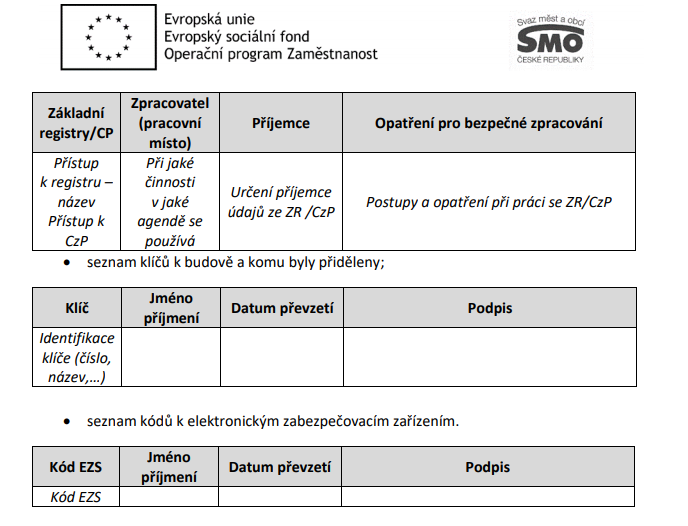 Agendový list OÚ 
1. Šablona s popisem     
2. Prázdná šablonaJde pouze o vzor, skutečnosti, které jsou v agentových listech, reálně neexistují!!!!!Agendové listy jsou doplňkem seznamu evidencí, tedy společně tvoří ucelený řetězec.Použité zkratky :
OÚ – osobní údaje
EZS – elektronický zabezpečovací systém
IS    -  informační systém
SW - software	 Dokument/seznam/dokladÚčel zpracováníÚdajePříjemceZákonKomentářRizikovýDaňové doklady, fakturyEkonomické agendyJméno, příjmení, adresaDodavatelOdběratelZákon č. 563/1991 Sb., o účetnictvíVytváří se na PC a tisknou se, zakládajíNESmlouvyEvidence smluvjméno, příjmení, adresa, datum narozeníSmluvní stranaZákon č. 128/2000 o obcích (obecní zřízení); zákon č. 89/2012 občanský zákoníko dílo, pronájmy, …
Vytváří se na PC a tisknou se, zakládajíNEŽádostiSprávní rozhodování obce, potvrzeníjméno, příjmení, adresaŽadatel, referent úřaduZákon č. 114/1992 Sb., o ochraně přírody a krajiny (dřeviny); zákon č. 183/2006 Sb., stavební zákon (souhlas se stavbou a napojením RD na inž. sítě)Zákon č. 133/2000 Sb., o evidenci obyvatel a rodných číslechkácení stromů,  souhlas se stavbou a napojením RD na inž. sítě, rušení údaje o místu trvalého pobytu, evidence obyvatelNEStížnostijméno, příjmení, adresaStarostaZákon č. 500/2004 Sb., správní řádNEPovoleníSprávní rozhodování obcejméno, příjmení, adresaŽadatel orozhodnutíZákon č. 114/1992 Sb., o ochraně přírody a krajiny (dřeviny) a zákon č. 133/2000 Sb., o evidenci obyvatel a rodných číslechkácení stromů, rušení údaje o místu trvalého pobytuNEDaryEvidence žádosti a poskytnutých darůjméno, příjmení, adresaŽadatel o darZákon č. 89/2012 Sb., občanský zákoník a s tím související zákon č. 128/2000 Sb., o obcích (obecní zřízení) – upravuje některé podmínky poskytnutí daru NEDotaceEvidence žádostí o dotacijméno, příjmení, adresaŽadatel o dotaciZákon č. 250/2000 Sb., o rozpočtových pravidlech územních rozpočtů, zákon č. 500/2004 Sb., správní řád, zákon č.89/2012 Sb., občanský zákoník, zákon č.128/2000 Sb., o obcíchNEVčelařiEvidence včelařů v obcijméno, příjmení, adresaReferent úřaduZákon č. 326/2004 Sb., o rostlinolékařské péči a souvisejícíVyhláška č. 327/2012 Sb. o ochraně včel, zvěře, vodních organismů a dalších necílových organismů při použití přípravků na ochranu rostlinNEKódy k EZSZabezpečení prostor OÚKulturního domu, Farykód, jméno, příjmeníStarostaOrganizačně technické opatření Kódy přidělené pracovníků, seznam u starostyNEKlíčeZabezpečení prostor OÚ, KD , Fara , Vodojemy Malenice,Zlešice  a komunikace s bezp. službou.kód klíče, jméno, příjmeníStarostaOrganizačně technické opatřeníSeznam klíčů a osob.NERazítkaEvidence dle spisového řádučíslo razítko, jméno, příjmeníReferent úřadu,Zákon č. 97/1974 o archivnictvíNEAGENDOVÝ LIST  OÚ   -  Obecní úřadPořadové číslo katalogového listuPořadové číslo listu (může obsahovat i identifikátor např. EK-ekonomika, EV-evidence, SP-správní činnost atd) Pracovní místoPracovní místo kde dochází ke zpracování  OÚÚčel zpracování Název  při kterém dochází ke zpracování OÚ Osobní údajeVyjmenování zpracováním dotčených osobních údajůSouhlas subjektu údajů/ano/nePokud existuje souhlas subjektu se zpracováním OÚ.Subjekt údajůSubjekt dotčený zpracováním OÚZdroje osobních údajůZdroj který uvedl a poskytl osobní údajePříjemce osobníchKdo (fyzická osoba, organizace) OÚ přijímá (bude k nim mít přístup)Předání do zahraničí/ano/neJsou OÚ předávány do zahraničí (seznamy pro zájezdy, družební obce a následná komunikace, smluvní vztahy, fakturace a finanční operace,…)Druh zpracováníJaký druh zpracování se bude s OÚ provádět Shromažďování ,  Zaznamenávání , Uspořádání ,  Strukturování , Uložení , Přizpůsobení nebo pozměnění dat, Vyhledávání , Nahlédnutí, Použití , Zpřístupnění, Výmaz nebo zničeníZpůsob zpracováníManuální – práce s papírovými dokumenty, automatizované – evidence a zpracování na PC (v  sw prostředku) a uvést zda zpracování bude na úřadě nebo bude v cloudu (cloudových službách)Databáze (např. Excel)Informační systémPokud budou OÚ zaznamenány a zpracovávány v informačním systému obce nebo mohou být uloženy v nějaké lokální databázi např. Excel nebo jiné používané databázi. Popis opatření k zajištění požadované ochrany osobních údajůJedná se o zabezpečení budovy, kanceláře, skříně (= EZS, zámky skříní, zámky kanceláří, bezpečností dveře,…)  a i o bezpečnost při zpracování na PC (hesla, antivirová ochrana + pravidla bezpečnosti VT uvedená ve směrnici úřadu)
Adresa zpracování, je li odlišná od sídla úřaduPokud zpracování OÚ probíhá v jiné budově než-li je budova úřadu uvede se adresa.Informace získány (kdy)Kdy byly OÚ zdrojem poskytnutyDoba uchování dle Spisového a skartačního řáduPřístupová oprávněníKdo má oprávnění (na úřadě) s OÚ pracovat (účetní starosta, správce, ..)AGENDOVÝ LIST  OÚ   -  Obecní úřadPořadové číslo katalogového listuVČPracovní místoVltaviceÚčel zpracování 
Evidence včelařů v obci (z. 326/2004 o rostlinolékařské péče)Osobní údajeJméno, příjmení, adresaSouhlas subjektu údajů/ano/neNeSubjekt údajůMajitelé včelstvaZdroje osobních údajůMajitel včelstva na základě zákonné povinnostiPříjemce osobníchObecní úřad VltavicePředání do zahraničí/ano/neNeDruh zpracováníShromažďování, zaznamenávání, nahlédnutí, uloženíZpůsob zpracováníManuálníDatabáze (např. Excel)Informační systémDesky v šanonuPopis opatření k zajištění požadované ochrany osobních.Evidence včel bude v uzamykatelné skříni, kde bude mít přístup pouze starosta. Zároveň klíč ke skříni bude v uzamykatelném trezoru. Adresa zpracování, je li odlišná od sídla úřaduNeInformace získány (kdy)Např. 1. 1. 2015Doba uchování dle Spisového a skartačního řáduNapř. 5 let Přístupová oprávněníStarosta AGENDOVÝ LIST  OÚ   -  Obecní úřadPořadové číslo katalogového listuDAPracovní místoVltaviceÚčel zpracování Evidence faktur (z. 89/2012 Sb. Občanský zákoník, z. 563/1991 Sb., o účetnictví)Osobní údajeJméno, příjmení, adresa Souhlas subjektu údajů/ano/neNeSubjekt údajůDodavatel, odběratelZdroje osobních údajůDaňové doklady, fakturyPříjemce osobníchObecní úřad VltavicePředání do zahraničí/ano/neNeDruh zpracováníZaznamenávání, nahlédnutí, uložení, plněníZpůsob zpracováníManuální/elektronickéDatabáze (např. Excel)Informační systémSystém KEOPopis opatření k zajištění požadované ochrany osobních.Evidence dodavatelů a odběratelů, bude uložena v uzamykatelné skříni, kam bude mít přístup pouze starosta. Zároveň klíč ke skříni bude v uzamykatelném trezoru. Riziko je nízké. Adresa zpracování, je li odlišná od sídla úřaduNeInformace získány (kdy)Např. 1. 1. 2018Doba uchování dle Spisového a skartačního řáduDoplnit dle řáduPřístupová oprávněníÚčetní/starosta